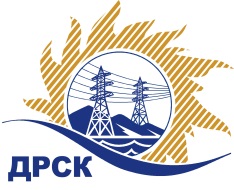 Акционерное Общество«Дальневосточная распределительная сетевая  компания»Протокол процедуры вскрытия поступивших конвертов с заявками участников на переторжкуСПОСОБ И ПРЕДМЕТ ЗАКУПКИ: Открытый электронный запрос предложений на право заключения Договора на выполнение работ «Чистка просек ВЛ 110 кВ СП СЭС Комсомольский район, филиал ХЭС». Закупка  61 раздел 1.1  ГКПЗ 2018ПРИСУТСТВОВАЛИ: члены постоянно действующей Закупочной комиссии 1-го уровня. Информация о результатах вскрытия конвертов:В адрес Организатора закупки поступила 2 (две) заявки на участие в  процедуре переторжки.Вскрытие конвертов было осуществлено в электронном сейфе Организатора закупки на сайте Единой электронной торговой площадки, по адресу в сети «Интернет»: https://rushydro.roseltorg.ru автоматически.Дата и время начала процедуры вскрытия конвертов с предложениями на участие в переторжке: 16:00 часов (благовещенского времени) 15.12.2017 г.Место проведения процедуры вскрытия конвертов с заявками на участие в переторжке: Единая электронная торговая площадка.В конвертах обнаружены заявки следующих участников:Секретарь Закупочной комиссии 1  уровня  		                                                               М.Г. ЕлисееваЧуясова Е.Г.(416-2) 397-268chuyasova-eg@drsk.ru.51/ УР -Пг. Благовещенск15  декабря  2017 г.№п/пНаименование Участника закупки и место нахожденияЦена заявки до переторжки, руб. Цена заявки после переторжки, руб.1.ООО "Монолит Арго" 
(6800158, г. Хабаровск, ул. Суворова, д.99, офис 6)8 162 180.00 руб.  без учета НДС(9 631 372.40 руб. с учетом НДС). Заявка не поступила2.ООО "Гортранс" 
(680054, г.  Хабаровск, ул. Уборевича, 76, пом.1)8 162 175.00 руб.  без учета НДС(9 631 366.50 руб. с учетом НДС). Заявка не поступила3.АО "ЛАНИТ-ПАРТНЕР" 
(680009, г. Хабаровск, ул. Промышленная, д. 20, литер Б, оф.7)7 958 125.50 руб.  без учета НДС(НДС не предусмотрен). 7 811 206.26 руб.  без учета НДС(НДС не предусмотрен). 4.ООО "Строительная Компания "Сурсум" 
(680000, г.  Хабаровск, ул. Синельникова, д.1)8 162 169.00 руб.  без учета НДС(9 631 359.42 руб. с учетом НДС). Заявка не поступила5.ООО "ТЭК-Комплект" 
(680045, г.  Хабаровск, ул. Калараша, 14, 45)  7 566 045.00 руб.  без учета НДС(8 927 933.10 руб. с учетом НДС). 7 229 999.12 руб.  без учета НДС(8 531 398.96 руб. с учетом НДС). 